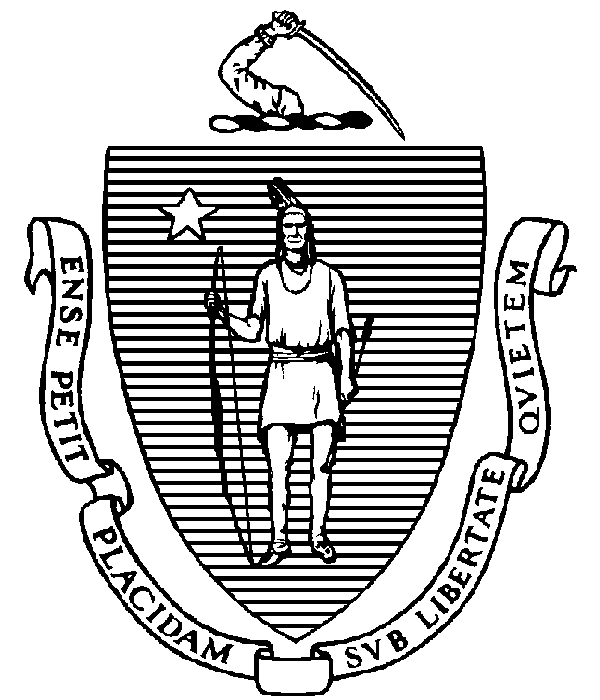 Federal Funds Equity & Accountability Review Panel
 Notice of Public MeetingMonday, December 19, 2022 11:00 a.m – 12:00 p.m.In accordance with Section 20 of Chapter 20 of the Acts of 2021, as extended by Chapter 107 of the Acts of 2022, this meeting will be conducted, and open to the public, via Zoom and Teleconference.Zoom URL: https://mass-gov-anf.zoom.us/j/84094698815?pwd=SC9HMjhtQ3EydFdDbW45c2VVMVkwZz09    Passcode: 770770Teleconference Line: 713-353-7024 Conference code: 319738A meeting of the Federal Funds Equity & Accountability Review Panel was held via teleconference on Monday, December 19th 2022, in accordance with Section 20 of Chapter 20 of the Acts of 2021.Meeting was called to order at 11:02PMPanel members in Attendance: Jose Delgado, Panel Co-Chair, Access and Opportunity, Office of the Governor Nicole Obi, Panel Co- Chair, Coalition for an Equitable EconomySuzanne Bump, Auditor of the CommonwealthParris Kyriakakis, Office of the Comptroller (On behalf of Amy Nable)Erica Seery, Chief Digital Officer, Executive Office of Technology Services and SecurityYasmin Padamsee Forbes, Commission on the Status of Asian Americans and Pacific IslandersElizabeth Weyant, Massachusetts Association of Regional Planning Agencies Bill McAvoy, Supplier Diversity Office Kerima Lewis, The Commission on the Status of African AmericansMichael Frieber, Inspector General’s OfficeGwen Hart, Center for Women and Enterprise, Inc.Bishop Tony Branch, NAACP New England Area Conference Denella Clark, Massachusetts Commission on the Status of WomenMembers Absent:Geoff Foster, Common Cause MassachusettsJoe Curtatone, Northeast Clean Energy Council, Inc.Kristina Johnson, Chief Data Officer, Executive Office of Technology Services and SecurityRaquel Halsey, North American Indian Center of Boston, Inc.Joe Kriesberg, Massachusetts Association of Community Development Corporations  Cindy Luppi. Green Justice Coalition Leemarie Mosca, Massachusetts Nonprofit Network, Inc.Beverley Johnson, Massachusetts Minority Contractors Association, Inc.Shaheer Mustafa, Massachusetts Nonprofit Network, Inc.Kerima Lewis, The Commission on the Status of African AmericansA quorum was not reached at the beginning of the meeting. Administrative Matters:Roll CallGwen Hart introduction as a member (Center for Women and Enterprise) Adoption of Meeting Minutes from September 27, 2022 and October 27, 2022 (vote)Unable to confirm due to lack of quorumParris Kyriakakis raised a point of order around documenting roll call votes Public Comment Period Update Co-Chair Obi presents Public Comment Findings PowerpointTwo categories created: In-scope and Out-of-scopeReviewed the In-Scope and Out-Of-Scope Comments DiscussionMember Bump posed the question on how many groups provided comment Co-Chair Obi: Less than 25 on the form stack and reviewed the webinars for chat and spoken comments to incorporate but overall less than 100Member Seery inquires about discussion surrounding potentially excluding populations below 30,000 and “double-counting” comment in public submissionsResponse: The Panel will be looking into that issueMember Padamsee Forbes raises the concern that through listening sessions, there is still a lack of understanding on how allocations goals were createdResponse: Outreach was done via media, legislature, organizations. The holidays and the election may have impacted lower turnout.Member Lewis raises a question regarding comment raised by a citizen of Randolph Response: That comment was related to Randolph not meeting all the indices required for Tier 1 (which includes vaccine equity). Draft Dashboard OverviewDanielle Littmann displays the draft dashboard. A link will be shared to examine the data.Dashboard is internal, up to the panel to decide when and how to communicate the dataNote: The panel reached a Quorum at 11:24am due to the attendance of Member Bishop BranchPanel RecommendationsCo-Chair Delgado recommends a dedicated position at FFO devoted to Equity PanelQuestion: Is this because this will continue into the next administration? Have there been any conversations with the new administration?Response: Yes – we believe it will continue. And no, there have not been any discussions with the next administration. Expectation is that this would be a 2 year position.Question: Can these individuals be changed out? Is our “work done”?Response: Co-Chair Delgado is part of the Governor’s office and will be changed out. Every other panel member is appointed through their offices and Co-Chair Obi is planning on staying on. Question: Would we have to go through typical hiring channels?Response: Yes; typical state rules apply. Co-Chair Delgado believes this should be housed in the Federal Funds Office. Motion by Auditor Bump to create a full-time position dedicated to Equity Panel funded through panel budget. Seconded by Member Clark,Yays: Co-Chair Delgado, Co-Chair Obi, Member Bump, Member Nable, Member Frieber, Member McAvoy, Member Seery, Member Clark, Member Hart, Member Padamsee, Member Lewis, Member Bishop Branch, Member WeyantNays: NoneAbsent: Member Foster, Member Curtatone, Member Johnson, Member Halsey, Member Kriesberg, Member Luppi, Member Mosca, Member Johnson, Member Mustafa, Member Lewis, Member Rivera, Member CharlesMotion passes unanimously. Next StepsVote on adoption of Meeting Minutes from September 27, 2022 and October 27, 2022 in the next meeting Adjournment 